Born: 570 BC on the Island of Samos; Died: 495 BC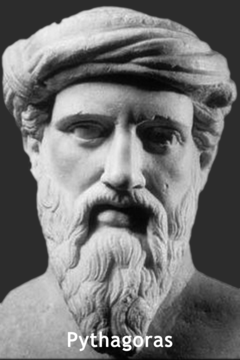 He was also a philosopher who taught that numbers were the essence of all things. He associated numbers with virtues, colors, music and other qualities.He believed that the human soul is immortal and after death it moves into another living being, sometimes an animal.Pythagoras was a Greek mathematician known for formulating the Pythagorean Theorem.The principles of the Pythagorean Theorem had already been known before they were formulated by Pythagoras. The Egyptians used a form of the Pythagorean Theorem to lay out their fields and the Greeks borrowed it from the Egyptians. The theorem says that in a right triangle, the square of the hypotenuse equals the sum of the squares of the other two sides. A right triangle is a triangle where one angle equals 90 degrees and the hypotenuse is the side opposite the right angle. If you know the values of two sides of a right triangle, you can easily calculate the missing side.Pythagoras also developed a method of tuning instruments called the Pythagorean tuning.Pythagoras taught his teachings through word of mouth, no written documents by Pythagoras have been found.TODAY Pythagorean Theorem has many uses today.It is used to find missing lengths and heights of buildings using shadow ratios. It is used in construction to find missing sides and lengths (to eliminate the guess and check method)Artists use the triangle as pieces in a mosaic Pythagorean theorem is the basis of trigonometryIt connects algebra and geometryPythagorean’s theorem is linked to fractal geometryTriangulation helps today to locate cell phones making an emergency call. Some video games environments are drawn in 3-D using all triangles.